Text for narrative body of proposal: The COVID pandemic accelerated digital transition in HE with rapid and widespread adoption of edtech tools to meet the needs of/for distance teaching/learning. At the same time these developments accentuated what UNESCO (2021) terms the ‘web of exclusions’, whereby ‘ poverty and income inequality intersect with other factors of discrimination that lead to educational exclusion.’ This manifested as ‘digital poverty’, related to SES, among students and citizens which overlaid existing variations within and between European regions in IT infrastructure, provision, skills and access. The INGENIUM Alliance is committed to Strategies to address digital poverty & fair access to INGENIUM educational opportunities and experiences Pool capabilities to make better use of potential & ‘level-up’ capabilitiesWork package 3: Digital INGENIUMWork package 3: Digital INGENIUMWork package 3: Digital INGENIUMWork package 3: Digital INGENIUMWork package 3: Digital INGENIUMWork package 3: Digital INGENIUMWork package 3: Digital INGENIUMWork package 3: Digital INGENIUMWork package 3: Digital INGENIUMWork package 3: Digital INGENIUMWork package 3: Digital INGENIUMWork package 3: Digital INGENIUMWork package 3: Digital INGENIUMWork package 3: Digital INGENIUMWork package 3: Digital INGENIUMDuration: 48MDuration: 48MDuration: 48MM1- M48M1- M48Lead Beneficiary:Lead Beneficiary:Lead Beneficiary:3 - UoC3 - UoC3 - UoC3 - UoC3 - UoC3 - UoC3 - UoCObjectivesList the specific objectives to which this work package is linked.ObjectivesList the specific objectives to which this work package is linked.ObjectivesList the specific objectives to which this work package is linked.ObjectivesList the specific objectives to which this work package is linked.ObjectivesList the specific objectives to which this work package is linked.ObjectivesList the specific objectives to which this work package is linked.ObjectivesList the specific objectives to which this work package is linked.ObjectivesList the specific objectives to which this work package is linked.ObjectivesList the specific objectives to which this work package is linked.ObjectivesList the specific objectives to which this work package is linked.ObjectivesList the specific objectives to which this work package is linked.ObjectivesList the specific objectives to which this work package is linked.ObjectivesList the specific objectives to which this work package is linked.ObjectivesList the specific objectives to which this work package is linked.ObjectivesList the specific objectives to which this work package is linked.This is a transversal WP that underpins the INGENIUM European University. The WP involves all the Alliance partners in pooling capabilities so as to make the best possible use of potential and ‘level-up’ digital capacities, and to meet the Alliance commitment to strategies to address digital poverty & fair access to INGENIUM educational opportunities and experiences.  The WP proposes concrete measures utilizing digital tools to address organisational, technological, and pedagogical issues involved in realizing the educational and research training goals of INGENIUM and thereby enhance the Alliance contribution to facing the challenges of the digital transition.Create the INGENIUM website as the main common communication and dissemination platform for all INGENIUM partnersProvide a joint e-learning platform for supporting education and training across the INGENIUM partners Exploit the developed IT infrastructure to support Open Data and Open ScienceThis is a transversal WP that underpins the INGENIUM European University. The WP involves all the Alliance partners in pooling capabilities so as to make the best possible use of potential and ‘level-up’ digital capacities, and to meet the Alliance commitment to strategies to address digital poverty & fair access to INGENIUM educational opportunities and experiences.  The WP proposes concrete measures utilizing digital tools to address organisational, technological, and pedagogical issues involved in realizing the educational and research training goals of INGENIUM and thereby enhance the Alliance contribution to facing the challenges of the digital transition.Create the INGENIUM website as the main common communication and dissemination platform for all INGENIUM partnersProvide a joint e-learning platform for supporting education and training across the INGENIUM partners Exploit the developed IT infrastructure to support Open Data and Open ScienceThis is a transversal WP that underpins the INGENIUM European University. The WP involves all the Alliance partners in pooling capabilities so as to make the best possible use of potential and ‘level-up’ digital capacities, and to meet the Alliance commitment to strategies to address digital poverty & fair access to INGENIUM educational opportunities and experiences.  The WP proposes concrete measures utilizing digital tools to address organisational, technological, and pedagogical issues involved in realizing the educational and research training goals of INGENIUM and thereby enhance the Alliance contribution to facing the challenges of the digital transition.Create the INGENIUM website as the main common communication and dissemination platform for all INGENIUM partnersProvide a joint e-learning platform for supporting education and training across the INGENIUM partners Exploit the developed IT infrastructure to support Open Data and Open ScienceThis is a transversal WP that underpins the INGENIUM European University. The WP involves all the Alliance partners in pooling capabilities so as to make the best possible use of potential and ‘level-up’ digital capacities, and to meet the Alliance commitment to strategies to address digital poverty & fair access to INGENIUM educational opportunities and experiences.  The WP proposes concrete measures utilizing digital tools to address organisational, technological, and pedagogical issues involved in realizing the educational and research training goals of INGENIUM and thereby enhance the Alliance contribution to facing the challenges of the digital transition.Create the INGENIUM website as the main common communication and dissemination platform for all INGENIUM partnersProvide a joint e-learning platform for supporting education and training across the INGENIUM partners Exploit the developed IT infrastructure to support Open Data and Open ScienceThis is a transversal WP that underpins the INGENIUM European University. The WP involves all the Alliance partners in pooling capabilities so as to make the best possible use of potential and ‘level-up’ digital capacities, and to meet the Alliance commitment to strategies to address digital poverty & fair access to INGENIUM educational opportunities and experiences.  The WP proposes concrete measures utilizing digital tools to address organisational, technological, and pedagogical issues involved in realizing the educational and research training goals of INGENIUM and thereby enhance the Alliance contribution to facing the challenges of the digital transition.Create the INGENIUM website as the main common communication and dissemination platform for all INGENIUM partnersProvide a joint e-learning platform for supporting education and training across the INGENIUM partners Exploit the developed IT infrastructure to support Open Data and Open ScienceThis is a transversal WP that underpins the INGENIUM European University. The WP involves all the Alliance partners in pooling capabilities so as to make the best possible use of potential and ‘level-up’ digital capacities, and to meet the Alliance commitment to strategies to address digital poverty & fair access to INGENIUM educational opportunities and experiences.  The WP proposes concrete measures utilizing digital tools to address organisational, technological, and pedagogical issues involved in realizing the educational and research training goals of INGENIUM and thereby enhance the Alliance contribution to facing the challenges of the digital transition.Create the INGENIUM website as the main common communication and dissemination platform for all INGENIUM partnersProvide a joint e-learning platform for supporting education and training across the INGENIUM partners Exploit the developed IT infrastructure to support Open Data and Open ScienceThis is a transversal WP that underpins the INGENIUM European University. The WP involves all the Alliance partners in pooling capabilities so as to make the best possible use of potential and ‘level-up’ digital capacities, and to meet the Alliance commitment to strategies to address digital poverty & fair access to INGENIUM educational opportunities and experiences.  The WP proposes concrete measures utilizing digital tools to address organisational, technological, and pedagogical issues involved in realizing the educational and research training goals of INGENIUM and thereby enhance the Alliance contribution to facing the challenges of the digital transition.Create the INGENIUM website as the main common communication and dissemination platform for all INGENIUM partnersProvide a joint e-learning platform for supporting education and training across the INGENIUM partners Exploit the developed IT infrastructure to support Open Data and Open ScienceThis is a transversal WP that underpins the INGENIUM European University. The WP involves all the Alliance partners in pooling capabilities so as to make the best possible use of potential and ‘level-up’ digital capacities, and to meet the Alliance commitment to strategies to address digital poverty & fair access to INGENIUM educational opportunities and experiences.  The WP proposes concrete measures utilizing digital tools to address organisational, technological, and pedagogical issues involved in realizing the educational and research training goals of INGENIUM and thereby enhance the Alliance contribution to facing the challenges of the digital transition.Create the INGENIUM website as the main common communication and dissemination platform for all INGENIUM partnersProvide a joint e-learning platform for supporting education and training across the INGENIUM partners Exploit the developed IT infrastructure to support Open Data and Open ScienceThis is a transversal WP that underpins the INGENIUM European University. The WP involves all the Alliance partners in pooling capabilities so as to make the best possible use of potential and ‘level-up’ digital capacities, and to meet the Alliance commitment to strategies to address digital poverty & fair access to INGENIUM educational opportunities and experiences.  The WP proposes concrete measures utilizing digital tools to address organisational, technological, and pedagogical issues involved in realizing the educational and research training goals of INGENIUM and thereby enhance the Alliance contribution to facing the challenges of the digital transition.Create the INGENIUM website as the main common communication and dissemination platform for all INGENIUM partnersProvide a joint e-learning platform for supporting education and training across the INGENIUM partners Exploit the developed IT infrastructure to support Open Data and Open ScienceThis is a transversal WP that underpins the INGENIUM European University. The WP involves all the Alliance partners in pooling capabilities so as to make the best possible use of potential and ‘level-up’ digital capacities, and to meet the Alliance commitment to strategies to address digital poverty & fair access to INGENIUM educational opportunities and experiences.  The WP proposes concrete measures utilizing digital tools to address organisational, technological, and pedagogical issues involved in realizing the educational and research training goals of INGENIUM and thereby enhance the Alliance contribution to facing the challenges of the digital transition.Create the INGENIUM website as the main common communication and dissemination platform for all INGENIUM partnersProvide a joint e-learning platform for supporting education and training across the INGENIUM partners Exploit the developed IT infrastructure to support Open Data and Open ScienceThis is a transversal WP that underpins the INGENIUM European University. The WP involves all the Alliance partners in pooling capabilities so as to make the best possible use of potential and ‘level-up’ digital capacities, and to meet the Alliance commitment to strategies to address digital poverty & fair access to INGENIUM educational opportunities and experiences.  The WP proposes concrete measures utilizing digital tools to address organisational, technological, and pedagogical issues involved in realizing the educational and research training goals of INGENIUM and thereby enhance the Alliance contribution to facing the challenges of the digital transition.Create the INGENIUM website as the main common communication and dissemination platform for all INGENIUM partnersProvide a joint e-learning platform for supporting education and training across the INGENIUM partners Exploit the developed IT infrastructure to support Open Data and Open ScienceThis is a transversal WP that underpins the INGENIUM European University. The WP involves all the Alliance partners in pooling capabilities so as to make the best possible use of potential and ‘level-up’ digital capacities, and to meet the Alliance commitment to strategies to address digital poverty & fair access to INGENIUM educational opportunities and experiences.  The WP proposes concrete measures utilizing digital tools to address organisational, technological, and pedagogical issues involved in realizing the educational and research training goals of INGENIUM and thereby enhance the Alliance contribution to facing the challenges of the digital transition.Create the INGENIUM website as the main common communication and dissemination platform for all INGENIUM partnersProvide a joint e-learning platform for supporting education and training across the INGENIUM partners Exploit the developed IT infrastructure to support Open Data and Open ScienceThis is a transversal WP that underpins the INGENIUM European University. The WP involves all the Alliance partners in pooling capabilities so as to make the best possible use of potential and ‘level-up’ digital capacities, and to meet the Alliance commitment to strategies to address digital poverty & fair access to INGENIUM educational opportunities and experiences.  The WP proposes concrete measures utilizing digital tools to address organisational, technological, and pedagogical issues involved in realizing the educational and research training goals of INGENIUM and thereby enhance the Alliance contribution to facing the challenges of the digital transition.Create the INGENIUM website as the main common communication and dissemination platform for all INGENIUM partnersProvide a joint e-learning platform for supporting education and training across the INGENIUM partners Exploit the developed IT infrastructure to support Open Data and Open ScienceThis is a transversal WP that underpins the INGENIUM European University. The WP involves all the Alliance partners in pooling capabilities so as to make the best possible use of potential and ‘level-up’ digital capacities, and to meet the Alliance commitment to strategies to address digital poverty & fair access to INGENIUM educational opportunities and experiences.  The WP proposes concrete measures utilizing digital tools to address organisational, technological, and pedagogical issues involved in realizing the educational and research training goals of INGENIUM and thereby enhance the Alliance contribution to facing the challenges of the digital transition.Create the INGENIUM website as the main common communication and dissemination platform for all INGENIUM partnersProvide a joint e-learning platform for supporting education and training across the INGENIUM partners Exploit the developed IT infrastructure to support Open Data and Open ScienceThis is a transversal WP that underpins the INGENIUM European University. The WP involves all the Alliance partners in pooling capabilities so as to make the best possible use of potential and ‘level-up’ digital capacities, and to meet the Alliance commitment to strategies to address digital poverty & fair access to INGENIUM educational opportunities and experiences.  The WP proposes concrete measures utilizing digital tools to address organisational, technological, and pedagogical issues involved in realizing the educational and research training goals of INGENIUM and thereby enhance the Alliance contribution to facing the challenges of the digital transition.Create the INGENIUM website as the main common communication and dissemination platform for all INGENIUM partnersProvide a joint e-learning platform for supporting education and training across the INGENIUM partners Exploit the developed IT infrastructure to support Open Data and Open ScienceActivities (what, how, where) and division of workProvide a concise overview of the work (planned tasks). Be specific and give a short name and number for each task.Show who is participating in each task: Coordinator (COO), and if applicable Beneficiaries (BEN), Affiliated Entities (AE), Associated Partners (AP) and others, indicating in bold the task leader. Add information on other participants’ involvement in the project e.g. subcontractors, in-kind contributions. Note: In-kind contributions: In-kind contributions for free are cost-neutral, i.e. cannot be declared as cost. Please indicate the in-kind contributions that are provided in the context of this work package.The coordinator remains fully responsible for the coordination tasks, even if they are delegated to someone else. Coordinator tasks cannot be subcontracted. If there is subcontracting, please also complete the table below.Activities (what, how, where) and division of workProvide a concise overview of the work (planned tasks). Be specific and give a short name and number for each task.Show who is participating in each task: Coordinator (COO), and if applicable Beneficiaries (BEN), Affiliated Entities (AE), Associated Partners (AP) and others, indicating in bold the task leader. Add information on other participants’ involvement in the project e.g. subcontractors, in-kind contributions. Note: In-kind contributions: In-kind contributions for free are cost-neutral, i.e. cannot be declared as cost. Please indicate the in-kind contributions that are provided in the context of this work package.The coordinator remains fully responsible for the coordination tasks, even if they are delegated to someone else. Coordinator tasks cannot be subcontracted. If there is subcontracting, please also complete the table below.Activities (what, how, where) and division of workProvide a concise overview of the work (planned tasks). Be specific and give a short name and number for each task.Show who is participating in each task: Coordinator (COO), and if applicable Beneficiaries (BEN), Affiliated Entities (AE), Associated Partners (AP) and others, indicating in bold the task leader. Add information on other participants’ involvement in the project e.g. subcontractors, in-kind contributions. Note: In-kind contributions: In-kind contributions for free are cost-neutral, i.e. cannot be declared as cost. Please indicate the in-kind contributions that are provided in the context of this work package.The coordinator remains fully responsible for the coordination tasks, even if they are delegated to someone else. Coordinator tasks cannot be subcontracted. If there is subcontracting, please also complete the table below.Activities (what, how, where) and division of workProvide a concise overview of the work (planned tasks). Be specific and give a short name and number for each task.Show who is participating in each task: Coordinator (COO), and if applicable Beneficiaries (BEN), Affiliated Entities (AE), Associated Partners (AP) and others, indicating in bold the task leader. Add information on other participants’ involvement in the project e.g. subcontractors, in-kind contributions. Note: In-kind contributions: In-kind contributions for free are cost-neutral, i.e. cannot be declared as cost. Please indicate the in-kind contributions that are provided in the context of this work package.The coordinator remains fully responsible for the coordination tasks, even if they are delegated to someone else. Coordinator tasks cannot be subcontracted. If there is subcontracting, please also complete the table below.Activities (what, how, where) and division of workProvide a concise overview of the work (planned tasks). Be specific and give a short name and number for each task.Show who is participating in each task: Coordinator (COO), and if applicable Beneficiaries (BEN), Affiliated Entities (AE), Associated Partners (AP) and others, indicating in bold the task leader. Add information on other participants’ involvement in the project e.g. subcontractors, in-kind contributions. Note: In-kind contributions: In-kind contributions for free are cost-neutral, i.e. cannot be declared as cost. Please indicate the in-kind contributions that are provided in the context of this work package.The coordinator remains fully responsible for the coordination tasks, even if they are delegated to someone else. Coordinator tasks cannot be subcontracted. If there is subcontracting, please also complete the table below.Activities (what, how, where) and division of workProvide a concise overview of the work (planned tasks). Be specific and give a short name and number for each task.Show who is participating in each task: Coordinator (COO), and if applicable Beneficiaries (BEN), Affiliated Entities (AE), Associated Partners (AP) and others, indicating in bold the task leader. Add information on other participants’ involvement in the project e.g. subcontractors, in-kind contributions. Note: In-kind contributions: In-kind contributions for free are cost-neutral, i.e. cannot be declared as cost. Please indicate the in-kind contributions that are provided in the context of this work package.The coordinator remains fully responsible for the coordination tasks, even if they are delegated to someone else. Coordinator tasks cannot be subcontracted. If there is subcontracting, please also complete the table below.Activities (what, how, where) and division of workProvide a concise overview of the work (planned tasks). Be specific and give a short name and number for each task.Show who is participating in each task: Coordinator (COO), and if applicable Beneficiaries (BEN), Affiliated Entities (AE), Associated Partners (AP) and others, indicating in bold the task leader. Add information on other participants’ involvement in the project e.g. subcontractors, in-kind contributions. Note: In-kind contributions: In-kind contributions for free are cost-neutral, i.e. cannot be declared as cost. Please indicate the in-kind contributions that are provided in the context of this work package.The coordinator remains fully responsible for the coordination tasks, even if they are delegated to someone else. Coordinator tasks cannot be subcontracted. If there is subcontracting, please also complete the table below.Activities (what, how, where) and division of workProvide a concise overview of the work (planned tasks). Be specific and give a short name and number for each task.Show who is participating in each task: Coordinator (COO), and if applicable Beneficiaries (BEN), Affiliated Entities (AE), Associated Partners (AP) and others, indicating in bold the task leader. Add information on other participants’ involvement in the project e.g. subcontractors, in-kind contributions. Note: In-kind contributions: In-kind contributions for free are cost-neutral, i.e. cannot be declared as cost. Please indicate the in-kind contributions that are provided in the context of this work package.The coordinator remains fully responsible for the coordination tasks, even if they are delegated to someone else. Coordinator tasks cannot be subcontracted. If there is subcontracting, please also complete the table below.Activities (what, how, where) and division of workProvide a concise overview of the work (planned tasks). Be specific and give a short name and number for each task.Show who is participating in each task: Coordinator (COO), and if applicable Beneficiaries (BEN), Affiliated Entities (AE), Associated Partners (AP) and others, indicating in bold the task leader. Add information on other participants’ involvement in the project e.g. subcontractors, in-kind contributions. Note: In-kind contributions: In-kind contributions for free are cost-neutral, i.e. cannot be declared as cost. Please indicate the in-kind contributions that are provided in the context of this work package.The coordinator remains fully responsible for the coordination tasks, even if they are delegated to someone else. Coordinator tasks cannot be subcontracted. If there is subcontracting, please also complete the table below.Activities (what, how, where) and division of workProvide a concise overview of the work (planned tasks). Be specific and give a short name and number for each task.Show who is participating in each task: Coordinator (COO), and if applicable Beneficiaries (BEN), Affiliated Entities (AE), Associated Partners (AP) and others, indicating in bold the task leader. Add information on other participants’ involvement in the project e.g. subcontractors, in-kind contributions. Note: In-kind contributions: In-kind contributions for free are cost-neutral, i.e. cannot be declared as cost. Please indicate the in-kind contributions that are provided in the context of this work package.The coordinator remains fully responsible for the coordination tasks, even if they are delegated to someone else. Coordinator tasks cannot be subcontracted. If there is subcontracting, please also complete the table below.Activities (what, how, where) and division of workProvide a concise overview of the work (planned tasks). Be specific and give a short name and number for each task.Show who is participating in each task: Coordinator (COO), and if applicable Beneficiaries (BEN), Affiliated Entities (AE), Associated Partners (AP) and others, indicating in bold the task leader. Add information on other participants’ involvement in the project e.g. subcontractors, in-kind contributions. Note: In-kind contributions: In-kind contributions for free are cost-neutral, i.e. cannot be declared as cost. Please indicate the in-kind contributions that are provided in the context of this work package.The coordinator remains fully responsible for the coordination tasks, even if they are delegated to someone else. Coordinator tasks cannot be subcontracted. If there is subcontracting, please also complete the table below.Activities (what, how, where) and division of workProvide a concise overview of the work (planned tasks). Be specific and give a short name and number for each task.Show who is participating in each task: Coordinator (COO), and if applicable Beneficiaries (BEN), Affiliated Entities (AE), Associated Partners (AP) and others, indicating in bold the task leader. Add information on other participants’ involvement in the project e.g. subcontractors, in-kind contributions. Note: In-kind contributions: In-kind contributions for free are cost-neutral, i.e. cannot be declared as cost. Please indicate the in-kind contributions that are provided in the context of this work package.The coordinator remains fully responsible for the coordination tasks, even if they are delegated to someone else. Coordinator tasks cannot be subcontracted. If there is subcontracting, please also complete the table below.Activities (what, how, where) and division of workProvide a concise overview of the work (planned tasks). Be specific and give a short name and number for each task.Show who is participating in each task: Coordinator (COO), and if applicable Beneficiaries (BEN), Affiliated Entities (AE), Associated Partners (AP) and others, indicating in bold the task leader. Add information on other participants’ involvement in the project e.g. subcontractors, in-kind contributions. Note: In-kind contributions: In-kind contributions for free are cost-neutral, i.e. cannot be declared as cost. Please indicate the in-kind contributions that are provided in the context of this work package.The coordinator remains fully responsible for the coordination tasks, even if they are delegated to someone else. Coordinator tasks cannot be subcontracted. If there is subcontracting, please also complete the table below.Activities (what, how, where) and division of workProvide a concise overview of the work (planned tasks). Be specific and give a short name and number for each task.Show who is participating in each task: Coordinator (COO), and if applicable Beneficiaries (BEN), Affiliated Entities (AE), Associated Partners (AP) and others, indicating in bold the task leader. Add information on other participants’ involvement in the project e.g. subcontractors, in-kind contributions. Note: In-kind contributions: In-kind contributions for free are cost-neutral, i.e. cannot be declared as cost. Please indicate the in-kind contributions that are provided in the context of this work package.The coordinator remains fully responsible for the coordination tasks, even if they are delegated to someone else. Coordinator tasks cannot be subcontracted. If there is subcontracting, please also complete the table below.Activities (what, how, where) and division of workProvide a concise overview of the work (planned tasks). Be specific and give a short name and number for each task.Show who is participating in each task: Coordinator (COO), and if applicable Beneficiaries (BEN), Affiliated Entities (AE), Associated Partners (AP) and others, indicating in bold the task leader. Add information on other participants’ involvement in the project e.g. subcontractors, in-kind contributions. Note: In-kind contributions: In-kind contributions for free are cost-neutral, i.e. cannot be declared as cost. Please indicate the in-kind contributions that are provided in the context of this work package.The coordinator remains fully responsible for the coordination tasks, even if they are delegated to someone else. Coordinator tasks cannot be subcontracted. If there is subcontracting, please also complete the table below.Task No(continuous numbering linked to WP)Task NameTask NameTask NameDescriptionDescriptionDescriptionDescriptionDescriptionDescriptionDescriptionDescriptionParticipantsParticipantsIn-kind Contributions and Subcontracting(Yes/No and which)Task No(continuous numbering linked to WP)Task NameTask NameTask NameDescriptionDescriptionDescriptionDescriptionDescriptionDescriptionDescriptionDescriptionNameRole(COO, BEN, AE, AP, OTHER)In-kind Contributions and Subcontracting(Yes/No and which)3.1 INGENIUM Website and Online communication tools  INGENIUM Website and Online communication tools  INGENIUM Website and Online communication tools  The INGENIUM website is the basic platform and primary communication and dissemination instrument of the European University Alliance.  The INGENIUM website will be linked to the partner institutional websites and the management system will enable partners to directly upload content from the INGENIUM WPsAs the INGENIUM programmes develop, the website will make available all deliverables and documents as and when they are produced, including the multi-lingual INGENIUM front portal + e-learning catalogue options. The website will also host the INGENIUM open forums, such as the ‘Babel Café’ language forum, and restricted forums (intranet) for partner communications, and the INGENIUM social media channel links. Periodic content management reports will monitor utility and impact in terms of user traffic to external and internal sites The INGENIUM website is the basic platform and primary communication and dissemination instrument of the European University Alliance.  The INGENIUM website will be linked to the partner institutional websites and the management system will enable partners to directly upload content from the INGENIUM WPsAs the INGENIUM programmes develop, the website will make available all deliverables and documents as and when they are produced, including the multi-lingual INGENIUM front portal + e-learning catalogue options. The website will also host the INGENIUM open forums, such as the ‘Babel Café’ language forum, and restricted forums (intranet) for partner communications, and the INGENIUM social media channel links. Periodic content management reports will monitor utility and impact in terms of user traffic to external and internal sites The INGENIUM website is the basic platform and primary communication and dissemination instrument of the European University Alliance.  The INGENIUM website will be linked to the partner institutional websites and the management system will enable partners to directly upload content from the INGENIUM WPsAs the INGENIUM programmes develop, the website will make available all deliverables and documents as and when they are produced, including the multi-lingual INGENIUM front portal + e-learning catalogue options. The website will also host the INGENIUM open forums, such as the ‘Babel Café’ language forum, and restricted forums (intranet) for partner communications, and the INGENIUM social media channel links. Periodic content management reports will monitor utility and impact in terms of user traffic to external and internal sites The INGENIUM website is the basic platform and primary communication and dissemination instrument of the European University Alliance.  The INGENIUM website will be linked to the partner institutional websites and the management system will enable partners to directly upload content from the INGENIUM WPsAs the INGENIUM programmes develop, the website will make available all deliverables and documents as and when they are produced, including the multi-lingual INGENIUM front portal + e-learning catalogue options. The website will also host the INGENIUM open forums, such as the ‘Babel Café’ language forum, and restricted forums (intranet) for partner communications, and the INGENIUM social media channel links. Periodic content management reports will monitor utility and impact in terms of user traffic to external and internal sites The INGENIUM website is the basic platform and primary communication and dissemination instrument of the European University Alliance.  The INGENIUM website will be linked to the partner institutional websites and the management system will enable partners to directly upload content from the INGENIUM WPsAs the INGENIUM programmes develop, the website will make available all deliverables and documents as and when they are produced, including the multi-lingual INGENIUM front portal + e-learning catalogue options. The website will also host the INGENIUM open forums, such as the ‘Babel Café’ language forum, and restricted forums (intranet) for partner communications, and the INGENIUM social media channel links. Periodic content management reports will monitor utility and impact in terms of user traffic to external and internal sites The INGENIUM website is the basic platform and primary communication and dissemination instrument of the European University Alliance.  The INGENIUM website will be linked to the partner institutional websites and the management system will enable partners to directly upload content from the INGENIUM WPsAs the INGENIUM programmes develop, the website will make available all deliverables and documents as and when they are produced, including the multi-lingual INGENIUM front portal + e-learning catalogue options. The website will also host the INGENIUM open forums, such as the ‘Babel Café’ language forum, and restricted forums (intranet) for partner communications, and the INGENIUM social media channel links. Periodic content management reports will monitor utility and impact in terms of user traffic to external and internal sites The INGENIUM website is the basic platform and primary communication and dissemination instrument of the European University Alliance.  The INGENIUM website will be linked to the partner institutional websites and the management system will enable partners to directly upload content from the INGENIUM WPsAs the INGENIUM programmes develop, the website will make available all deliverables and documents as and when they are produced, including the multi-lingual INGENIUM front portal + e-learning catalogue options. The website will also host the INGENIUM open forums, such as the ‘Babel Café’ language forum, and restricted forums (intranet) for partner communications, and the INGENIUM social media channel links. Periodic content management reports will monitor utility and impact in terms of user traffic to external and internal sites The INGENIUM website is the basic platform and primary communication and dissemination instrument of the European University Alliance.  The INGENIUM website will be linked to the partner institutional websites and the management system will enable partners to directly upload content from the INGENIUM WPsAs the INGENIUM programmes develop, the website will make available all deliverables and documents as and when they are produced, including the multi-lingual INGENIUM front portal + e-learning catalogue options. The website will also host the INGENIUM open forums, such as the ‘Babel Café’ language forum, and restricted forums (intranet) for partner communications, and the INGENIUM social media channel links. Periodic content management reports will monitor utility and impact in terms of user traffic to external and internal sites NO3.2 INGENIUM IT Infrastructure and services INGENIUM IT Infrastructure and services INGENIUM IT Infrastructure and services Framework preparation: diagnosis of the ‘digital state’ of the Alliance partners. A Working Group of the INGENIUM partners’ IT Department Directors will be created with the remit to: review academic and administrative infrastructure and services (including financial and legal) currently deployed by the Alliance partners with a view to developing a joint IT platform with teamwork features to facilitate communication develop a joint platform with the tools/service capacities geared to supporting the Alliance educational, research, and outreach targets, including the paperless mobility targets (implementation of Erasmus Without Paper (EWP) and roll-out of the European Student Card).  monitor the deployment of the service infrastructure.  The IT Working Group will focus particularly on the requirements of the Alliance Digital Campus in terms of (1) the Ingenium front portal, including the virtual INGENIUM student registry & INGENIUM course directory; (2) the INGENIUM e-learning platform(s).Framework preparation: diagnosis of the ‘digital state’ of the Alliance partners. A Working Group of the INGENIUM partners’ IT Department Directors will be created with the remit to: review academic and administrative infrastructure and services (including financial and legal) currently deployed by the Alliance partners with a view to developing a joint IT platform with teamwork features to facilitate communication develop a joint platform with the tools/service capacities geared to supporting the Alliance educational, research, and outreach targets, including the paperless mobility targets (implementation of Erasmus Without Paper (EWP) and roll-out of the European Student Card).  monitor the deployment of the service infrastructure.  The IT Working Group will focus particularly on the requirements of the Alliance Digital Campus in terms of (1) the Ingenium front portal, including the virtual INGENIUM student registry & INGENIUM course directory; (2) the INGENIUM e-learning platform(s).Framework preparation: diagnosis of the ‘digital state’ of the Alliance partners. A Working Group of the INGENIUM partners’ IT Department Directors will be created with the remit to: review academic and administrative infrastructure and services (including financial and legal) currently deployed by the Alliance partners with a view to developing a joint IT platform with teamwork features to facilitate communication develop a joint platform with the tools/service capacities geared to supporting the Alliance educational, research, and outreach targets, including the paperless mobility targets (implementation of Erasmus Without Paper (EWP) and roll-out of the European Student Card).  monitor the deployment of the service infrastructure.  The IT Working Group will focus particularly on the requirements of the Alliance Digital Campus in terms of (1) the Ingenium front portal, including the virtual INGENIUM student registry & INGENIUM course directory; (2) the INGENIUM e-learning platform(s).Framework preparation: diagnosis of the ‘digital state’ of the Alliance partners. A Working Group of the INGENIUM partners’ IT Department Directors will be created with the remit to: review academic and administrative infrastructure and services (including financial and legal) currently deployed by the Alliance partners with a view to developing a joint IT platform with teamwork features to facilitate communication develop a joint platform with the tools/service capacities geared to supporting the Alliance educational, research, and outreach targets, including the paperless mobility targets (implementation of Erasmus Without Paper (EWP) and roll-out of the European Student Card).  monitor the deployment of the service infrastructure.  The IT Working Group will focus particularly on the requirements of the Alliance Digital Campus in terms of (1) the Ingenium front portal, including the virtual INGENIUM student registry & INGENIUM course directory; (2) the INGENIUM e-learning platform(s).Framework preparation: diagnosis of the ‘digital state’ of the Alliance partners. A Working Group of the INGENIUM partners’ IT Department Directors will be created with the remit to: review academic and administrative infrastructure and services (including financial and legal) currently deployed by the Alliance partners with a view to developing a joint IT platform with teamwork features to facilitate communication develop a joint platform with the tools/service capacities geared to supporting the Alliance educational, research, and outreach targets, including the paperless mobility targets (implementation of Erasmus Without Paper (EWP) and roll-out of the European Student Card).  monitor the deployment of the service infrastructure.  The IT Working Group will focus particularly on the requirements of the Alliance Digital Campus in terms of (1) the Ingenium front portal, including the virtual INGENIUM student registry & INGENIUM course directory; (2) the INGENIUM e-learning platform(s).Framework preparation: diagnosis of the ‘digital state’ of the Alliance partners. A Working Group of the INGENIUM partners’ IT Department Directors will be created with the remit to: review academic and administrative infrastructure and services (including financial and legal) currently deployed by the Alliance partners with a view to developing a joint IT platform with teamwork features to facilitate communication develop a joint platform with the tools/service capacities geared to supporting the Alliance educational, research, and outreach targets, including the paperless mobility targets (implementation of Erasmus Without Paper (EWP) and roll-out of the European Student Card).  monitor the deployment of the service infrastructure.  The IT Working Group will focus particularly on the requirements of the Alliance Digital Campus in terms of (1) the Ingenium front portal, including the virtual INGENIUM student registry & INGENIUM course directory; (2) the INGENIUM e-learning platform(s).Framework preparation: diagnosis of the ‘digital state’ of the Alliance partners. A Working Group of the INGENIUM partners’ IT Department Directors will be created with the remit to: review academic and administrative infrastructure and services (including financial and legal) currently deployed by the Alliance partners with a view to developing a joint IT platform with teamwork features to facilitate communication develop a joint platform with the tools/service capacities geared to supporting the Alliance educational, research, and outreach targets, including the paperless mobility targets (implementation of Erasmus Without Paper (EWP) and roll-out of the European Student Card).  monitor the deployment of the service infrastructure.  The IT Working Group will focus particularly on the requirements of the Alliance Digital Campus in terms of (1) the Ingenium front portal, including the virtual INGENIUM student registry & INGENIUM course directory; (2) the INGENIUM e-learning platform(s).Framework preparation: diagnosis of the ‘digital state’ of the Alliance partners. A Working Group of the INGENIUM partners’ IT Department Directors will be created with the remit to: review academic and administrative infrastructure and services (including financial and legal) currently deployed by the Alliance partners with a view to developing a joint IT platform with teamwork features to facilitate communication develop a joint platform with the tools/service capacities geared to supporting the Alliance educational, research, and outreach targets, including the paperless mobility targets (implementation of Erasmus Without Paper (EWP) and roll-out of the European Student Card).  monitor the deployment of the service infrastructure.  The IT Working Group will focus particularly on the requirements of the Alliance Digital Campus in terms of (1) the Ingenium front portal, including the virtual INGENIUM student registry & INGENIUM course directory; (2) the INGENIUM e-learning platform(s).NO3.3 INGENIUM Education Platforms  INGENIUM Education Platforms  INGENIUM Education Platforms  The INGENIUM digital education and training environment entails development of a pedagogical framework for (delivery of) online and blended learning for students and citizens which incorporates:equitable and flexible classroom design and learning paths digital equity and inclusive learning and teaching; professional development pathways for academics to foster competences/ bridge the gap between types of learning technology and teaching practices repertoire Development of the Alliance joint e-learning (education and training) platform(s). As some of the partner Universities already have their own online education resources, including fully deployed virtual campus, the IT Working Group will analyse the options for developing a single Alliance platform or a distributed system based on the interoperability of some of the existing solutions.The Platform will make available all the digital modules (e-learning, VR/AR elements, virtual mobility modules, and others) and e-learning modules, within the broad strategy of full digitalisation of for the modules, courses and programmes in the European Campus. There will be modules in all Alliance languages.The INGENIUM digital education and training environment entails development of a pedagogical framework for (delivery of) online and blended learning for students and citizens which incorporates:equitable and flexible classroom design and learning paths digital equity and inclusive learning and teaching; professional development pathways for academics to foster competences/ bridge the gap between types of learning technology and teaching practices repertoire Development of the Alliance joint e-learning (education and training) platform(s). As some of the partner Universities already have their own online education resources, including fully deployed virtual campus, the IT Working Group will analyse the options for developing a single Alliance platform or a distributed system based on the interoperability of some of the existing solutions.The Platform will make available all the digital modules (e-learning, VR/AR elements, virtual mobility modules, and others) and e-learning modules, within the broad strategy of full digitalisation of for the modules, courses and programmes in the European Campus. There will be modules in all Alliance languages.The INGENIUM digital education and training environment entails development of a pedagogical framework for (delivery of) online and blended learning for students and citizens which incorporates:equitable and flexible classroom design and learning paths digital equity and inclusive learning and teaching; professional development pathways for academics to foster competences/ bridge the gap between types of learning technology and teaching practices repertoire Development of the Alliance joint e-learning (education and training) platform(s). As some of the partner Universities already have their own online education resources, including fully deployed virtual campus, the IT Working Group will analyse the options for developing a single Alliance platform or a distributed system based on the interoperability of some of the existing solutions.The Platform will make available all the digital modules (e-learning, VR/AR elements, virtual mobility modules, and others) and e-learning modules, within the broad strategy of full digitalisation of for the modules, courses and programmes in the European Campus. There will be modules in all Alliance languages.The INGENIUM digital education and training environment entails development of a pedagogical framework for (delivery of) online and blended learning for students and citizens which incorporates:equitable and flexible classroom design and learning paths digital equity and inclusive learning and teaching; professional development pathways for academics to foster competences/ bridge the gap between types of learning technology and teaching practices repertoire Development of the Alliance joint e-learning (education and training) platform(s). As some of the partner Universities already have their own online education resources, including fully deployed virtual campus, the IT Working Group will analyse the options for developing a single Alliance platform or a distributed system based on the interoperability of some of the existing solutions.The Platform will make available all the digital modules (e-learning, VR/AR elements, virtual mobility modules, and others) and e-learning modules, within the broad strategy of full digitalisation of for the modules, courses and programmes in the European Campus. There will be modules in all Alliance languages.The INGENIUM digital education and training environment entails development of a pedagogical framework for (delivery of) online and blended learning for students and citizens which incorporates:equitable and flexible classroom design and learning paths digital equity and inclusive learning and teaching; professional development pathways for academics to foster competences/ bridge the gap between types of learning technology and teaching practices repertoire Development of the Alliance joint e-learning (education and training) platform(s). As some of the partner Universities already have their own online education resources, including fully deployed virtual campus, the IT Working Group will analyse the options for developing a single Alliance platform or a distributed system based on the interoperability of some of the existing solutions.The Platform will make available all the digital modules (e-learning, VR/AR elements, virtual mobility modules, and others) and e-learning modules, within the broad strategy of full digitalisation of for the modules, courses and programmes in the European Campus. There will be modules in all Alliance languages.The INGENIUM digital education and training environment entails development of a pedagogical framework for (delivery of) online and blended learning for students and citizens which incorporates:equitable and flexible classroom design and learning paths digital equity and inclusive learning and teaching; professional development pathways for academics to foster competences/ bridge the gap between types of learning technology and teaching practices repertoire Development of the Alliance joint e-learning (education and training) platform(s). As some of the partner Universities already have their own online education resources, including fully deployed virtual campus, the IT Working Group will analyse the options for developing a single Alliance platform or a distributed system based on the interoperability of some of the existing solutions.The Platform will make available all the digital modules (e-learning, VR/AR elements, virtual mobility modules, and others) and e-learning modules, within the broad strategy of full digitalisation of for the modules, courses and programmes in the European Campus. There will be modules in all Alliance languages.The INGENIUM digital education and training environment entails development of a pedagogical framework for (delivery of) online and blended learning for students and citizens which incorporates:equitable and flexible classroom design and learning paths digital equity and inclusive learning and teaching; professional development pathways for academics to foster competences/ bridge the gap between types of learning technology and teaching practices repertoire Development of the Alliance joint e-learning (education and training) platform(s). As some of the partner Universities already have their own online education resources, including fully deployed virtual campus, the IT Working Group will analyse the options for developing a single Alliance platform or a distributed system based on the interoperability of some of the existing solutions.The Platform will make available all the digital modules (e-learning, VR/AR elements, virtual mobility modules, and others) and e-learning modules, within the broad strategy of full digitalisation of for the modules, courses and programmes in the European Campus. There will be modules in all Alliance languages.The INGENIUM digital education and training environment entails development of a pedagogical framework for (delivery of) online and blended learning for students and citizens which incorporates:equitable and flexible classroom design and learning paths digital equity and inclusive learning and teaching; professional development pathways for academics to foster competences/ bridge the gap between types of learning technology and teaching practices repertoire Development of the Alliance joint e-learning (education and training) platform(s). As some of the partner Universities already have their own online education resources, including fully deployed virtual campus, the IT Working Group will analyse the options for developing a single Alliance platform or a distributed system based on the interoperability of some of the existing solutions.The Platform will make available all the digital modules (e-learning, VR/AR elements, virtual mobility modules, and others) and e-learning modules, within the broad strategy of full digitalisation of for the modules, courses and programmes in the European Campus. There will be modules in all Alliance languages.NO3.4 Open Data and Open Science  Open Data and Open Science  Open Data and Open Science  The Alliance is fully committed to the Open Science objectives and will implement the Open Science Policy Platform Recommendations, with particular reference to communication and availability of research outputs from public funding. [Ref 2021 UNESCO Recommendation on Open Sciences ] The Alliance will promote the application of FAIR principles (Findable, Accessible, Interoperable and Reusable) to all data and software appearing in their open access publications. The Alliance will provide a trusted repository that adheres to FAIR principles, and the publications will include a statement of FAIR compliance for the source data underpinning their claims and the licence for its reuse. All the online resources developed during this project will be made available through an open access platform associated to the Alliance portal. The platform will be adaptable to different devices (mobile, Tablet, PC...), and will combine communication of activities and contact between researchers with e-learning. Users will be able to register on the platform automatically and perform tasks such as download documents, visualization of videos and evaluation tests. The Alliance is fully committed to the Open Science objectives and will implement the Open Science Policy Platform Recommendations, with particular reference to communication and availability of research outputs from public funding. [Ref 2021 UNESCO Recommendation on Open Sciences ] The Alliance will promote the application of FAIR principles (Findable, Accessible, Interoperable and Reusable) to all data and software appearing in their open access publications. The Alliance will provide a trusted repository that adheres to FAIR principles, and the publications will include a statement of FAIR compliance for the source data underpinning their claims and the licence for its reuse. All the online resources developed during this project will be made available through an open access platform associated to the Alliance portal. The platform will be adaptable to different devices (mobile, Tablet, PC...), and will combine communication of activities and contact between researchers with e-learning. Users will be able to register on the platform automatically and perform tasks such as download documents, visualization of videos and evaluation tests. The Alliance is fully committed to the Open Science objectives and will implement the Open Science Policy Platform Recommendations, with particular reference to communication and availability of research outputs from public funding. [Ref 2021 UNESCO Recommendation on Open Sciences ] The Alliance will promote the application of FAIR principles (Findable, Accessible, Interoperable and Reusable) to all data and software appearing in their open access publications. The Alliance will provide a trusted repository that adheres to FAIR principles, and the publications will include a statement of FAIR compliance for the source data underpinning their claims and the licence for its reuse. All the online resources developed during this project will be made available through an open access platform associated to the Alliance portal. The platform will be adaptable to different devices (mobile, Tablet, PC...), and will combine communication of activities and contact between researchers with e-learning. Users will be able to register on the platform automatically and perform tasks such as download documents, visualization of videos and evaluation tests. The Alliance is fully committed to the Open Science objectives and will implement the Open Science Policy Platform Recommendations, with particular reference to communication and availability of research outputs from public funding. [Ref 2021 UNESCO Recommendation on Open Sciences ] The Alliance will promote the application of FAIR principles (Findable, Accessible, Interoperable and Reusable) to all data and software appearing in their open access publications. The Alliance will provide a trusted repository that adheres to FAIR principles, and the publications will include a statement of FAIR compliance for the source data underpinning their claims and the licence for its reuse. All the online resources developed during this project will be made available through an open access platform associated to the Alliance portal. The platform will be adaptable to different devices (mobile, Tablet, PC...), and will combine communication of activities and contact between researchers with e-learning. Users will be able to register on the platform automatically and perform tasks such as download documents, visualization of videos and evaluation tests. The Alliance is fully committed to the Open Science objectives and will implement the Open Science Policy Platform Recommendations, with particular reference to communication and availability of research outputs from public funding. [Ref 2021 UNESCO Recommendation on Open Sciences ] The Alliance will promote the application of FAIR principles (Findable, Accessible, Interoperable and Reusable) to all data and software appearing in their open access publications. The Alliance will provide a trusted repository that adheres to FAIR principles, and the publications will include a statement of FAIR compliance for the source data underpinning their claims and the licence for its reuse. All the online resources developed during this project will be made available through an open access platform associated to the Alliance portal. The platform will be adaptable to different devices (mobile, Tablet, PC...), and will combine communication of activities and contact between researchers with e-learning. Users will be able to register on the platform automatically and perform tasks such as download documents, visualization of videos and evaluation tests. The Alliance is fully committed to the Open Science objectives and will implement the Open Science Policy Platform Recommendations, with particular reference to communication and availability of research outputs from public funding. [Ref 2021 UNESCO Recommendation on Open Sciences ] The Alliance will promote the application of FAIR principles (Findable, Accessible, Interoperable and Reusable) to all data and software appearing in their open access publications. The Alliance will provide a trusted repository that adheres to FAIR principles, and the publications will include a statement of FAIR compliance for the source data underpinning their claims and the licence for its reuse. All the online resources developed during this project will be made available through an open access platform associated to the Alliance portal. The platform will be adaptable to different devices (mobile, Tablet, PC...), and will combine communication of activities and contact between researchers with e-learning. Users will be able to register on the platform automatically and perform tasks such as download documents, visualization of videos and evaluation tests. The Alliance is fully committed to the Open Science objectives and will implement the Open Science Policy Platform Recommendations, with particular reference to communication and availability of research outputs from public funding. [Ref 2021 UNESCO Recommendation on Open Sciences ] The Alliance will promote the application of FAIR principles (Findable, Accessible, Interoperable and Reusable) to all data and software appearing in their open access publications. The Alliance will provide a trusted repository that adheres to FAIR principles, and the publications will include a statement of FAIR compliance for the source data underpinning their claims and the licence for its reuse. All the online resources developed during this project will be made available through an open access platform associated to the Alliance portal. The platform will be adaptable to different devices (mobile, Tablet, PC...), and will combine communication of activities and contact between researchers with e-learning. Users will be able to register on the platform automatically and perform tasks such as download documents, visualization of videos and evaluation tests. The Alliance is fully committed to the Open Science objectives and will implement the Open Science Policy Platform Recommendations, with particular reference to communication and availability of research outputs from public funding. [Ref 2021 UNESCO Recommendation on Open Sciences ] The Alliance will promote the application of FAIR principles (Findable, Accessible, Interoperable and Reusable) to all data and software appearing in their open access publications. The Alliance will provide a trusted repository that adheres to FAIR principles, and the publications will include a statement of FAIR compliance for the source data underpinning their claims and the licence for its reuse. All the online resources developed during this project will be made available through an open access platform associated to the Alliance portal. The platform will be adaptable to different devices (mobile, Tablet, PC...), and will combine communication of activities and contact between researchers with e-learning. Users will be able to register on the platform automatically and perform tasks such as download documents, visualization of videos and evaluation tests.  NOMilestones and deliverables (outputs/outcomes)Milestones are control points in the project that help to chart progress. Use them only for major outputs in complicated projects. Otherwise leave the section on milestones empty. Means of verification are how you intend to prove that a milestone has been reached. If appropriate, you can also refer to indicators.Deliverables are project outputs which are submitted to show project progress (any format). Refer only to major outputs. Do not include minor sub-items, internal working papers, meeting minutes, etc.It is recommended to limit the number of deliverables to max 10-15 for the entire project. You may be asked to further reduce the number during grant preparation.For deliverables such as meetings, events, seminars, trainings, workshops, webinars, conferences, etc., enter each deliverable separately and provide the following in the 'Description' field: invitation, agenda, signed presence list, target group, number of estimated participants, duration of the event, report of the event, training material package, presentations, evaluation report, feedback questionnaire. For deliverables such as manuals, toolkits, guides, reports, leaflets, brochures, training materials etc., add in the ‘Description’ field: format (electronic or printed), language(s), approximate number of pages and estimated number of copies of publications (if any). For each deliverable you will have to indicate a due month by when you commit to upload it in the Portal. The due month of the deliverable cannot be outside the duration of the work package and must be in line with the timeline provided below. Month 1 marks the start of the project and all deadlines should be related to this starting date.The labels used mean:Public — fully open ( automatically posted online on the Project Results platforms)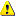 Sensitive — limited under the conditions of the Grant AgreementEU classified —RESTREINT-UE/EU-RESTRICTED, CONFIDENTIEL-UE/EU-CONFIDENTIAL, SECRET-UE/EU-SECRET under Decision 2015/444.Milestones and deliverables (outputs/outcomes)Milestones are control points in the project that help to chart progress. Use them only for major outputs in complicated projects. Otherwise leave the section on milestones empty. Means of verification are how you intend to prove that a milestone has been reached. If appropriate, you can also refer to indicators.Deliverables are project outputs which are submitted to show project progress (any format). Refer only to major outputs. Do not include minor sub-items, internal working papers, meeting minutes, etc.It is recommended to limit the number of deliverables to max 10-15 for the entire project. You may be asked to further reduce the number during grant preparation.For deliverables such as meetings, events, seminars, trainings, workshops, webinars, conferences, etc., enter each deliverable separately and provide the following in the 'Description' field: invitation, agenda, signed presence list, target group, number of estimated participants, duration of the event, report of the event, training material package, presentations, evaluation report, feedback questionnaire. For deliverables such as manuals, toolkits, guides, reports, leaflets, brochures, training materials etc., add in the ‘Description’ field: format (electronic or printed), language(s), approximate number of pages and estimated number of copies of publications (if any). For each deliverable you will have to indicate a due month by when you commit to upload it in the Portal. The due month of the deliverable cannot be outside the duration of the work package and must be in line with the timeline provided below. Month 1 marks the start of the project and all deadlines should be related to this starting date.The labels used mean:Public — fully open ( automatically posted online on the Project Results platforms)Sensitive — limited under the conditions of the Grant AgreementEU classified —RESTREINT-UE/EU-RESTRICTED, CONFIDENTIEL-UE/EU-CONFIDENTIAL, SECRET-UE/EU-SECRET under Decision 2015/444.Milestones and deliverables (outputs/outcomes)Milestones are control points in the project that help to chart progress. Use them only for major outputs in complicated projects. Otherwise leave the section on milestones empty. Means of verification are how you intend to prove that a milestone has been reached. If appropriate, you can also refer to indicators.Deliverables are project outputs which are submitted to show project progress (any format). Refer only to major outputs. Do not include minor sub-items, internal working papers, meeting minutes, etc.It is recommended to limit the number of deliverables to max 10-15 for the entire project. You may be asked to further reduce the number during grant preparation.For deliverables such as meetings, events, seminars, trainings, workshops, webinars, conferences, etc., enter each deliverable separately and provide the following in the 'Description' field: invitation, agenda, signed presence list, target group, number of estimated participants, duration of the event, report of the event, training material package, presentations, evaluation report, feedback questionnaire. For deliverables such as manuals, toolkits, guides, reports, leaflets, brochures, training materials etc., add in the ‘Description’ field: format (electronic or printed), language(s), approximate number of pages and estimated number of copies of publications (if any). For each deliverable you will have to indicate a due month by when you commit to upload it in the Portal. The due month of the deliverable cannot be outside the duration of the work package and must be in line with the timeline provided below. Month 1 marks the start of the project and all deadlines should be related to this starting date.The labels used mean:Public — fully open ( automatically posted online on the Project Results platforms)Sensitive — limited under the conditions of the Grant AgreementEU classified —RESTREINT-UE/EU-RESTRICTED, CONFIDENTIEL-UE/EU-CONFIDENTIAL, SECRET-UE/EU-SECRET under Decision 2015/444.Milestones and deliverables (outputs/outcomes)Milestones are control points in the project that help to chart progress. Use them only for major outputs in complicated projects. Otherwise leave the section on milestones empty. Means of verification are how you intend to prove that a milestone has been reached. If appropriate, you can also refer to indicators.Deliverables are project outputs which are submitted to show project progress (any format). Refer only to major outputs. Do not include minor sub-items, internal working papers, meeting minutes, etc.It is recommended to limit the number of deliverables to max 10-15 for the entire project. You may be asked to further reduce the number during grant preparation.For deliverables such as meetings, events, seminars, trainings, workshops, webinars, conferences, etc., enter each deliverable separately and provide the following in the 'Description' field: invitation, agenda, signed presence list, target group, number of estimated participants, duration of the event, report of the event, training material package, presentations, evaluation report, feedback questionnaire. For deliverables such as manuals, toolkits, guides, reports, leaflets, brochures, training materials etc., add in the ‘Description’ field: format (electronic or printed), language(s), approximate number of pages and estimated number of copies of publications (if any). For each deliverable you will have to indicate a due month by when you commit to upload it in the Portal. The due month of the deliverable cannot be outside the duration of the work package and must be in line with the timeline provided below. Month 1 marks the start of the project and all deadlines should be related to this starting date.The labels used mean:Public — fully open ( automatically posted online on the Project Results platforms)Sensitive — limited under the conditions of the Grant AgreementEU classified —RESTREINT-UE/EU-RESTRICTED, CONFIDENTIEL-UE/EU-CONFIDENTIAL, SECRET-UE/EU-SECRET under Decision 2015/444.Milestones and deliverables (outputs/outcomes)Milestones are control points in the project that help to chart progress. Use them only for major outputs in complicated projects. Otherwise leave the section on milestones empty. Means of verification are how you intend to prove that a milestone has been reached. If appropriate, you can also refer to indicators.Deliverables are project outputs which are submitted to show project progress (any format). Refer only to major outputs. Do not include minor sub-items, internal working papers, meeting minutes, etc.It is recommended to limit the number of deliverables to max 10-15 for the entire project. You may be asked to further reduce the number during grant preparation.For deliverables such as meetings, events, seminars, trainings, workshops, webinars, conferences, etc., enter each deliverable separately and provide the following in the 'Description' field: invitation, agenda, signed presence list, target group, number of estimated participants, duration of the event, report of the event, training material package, presentations, evaluation report, feedback questionnaire. For deliverables such as manuals, toolkits, guides, reports, leaflets, brochures, training materials etc., add in the ‘Description’ field: format (electronic or printed), language(s), approximate number of pages and estimated number of copies of publications (if any). For each deliverable you will have to indicate a due month by when you commit to upload it in the Portal. The due month of the deliverable cannot be outside the duration of the work package and must be in line with the timeline provided below. Month 1 marks the start of the project and all deadlines should be related to this starting date.The labels used mean:Public — fully open ( automatically posted online on the Project Results platforms)Sensitive — limited under the conditions of the Grant AgreementEU classified —RESTREINT-UE/EU-RESTRICTED, CONFIDENTIEL-UE/EU-CONFIDENTIAL, SECRET-UE/EU-SECRET under Decision 2015/444.Milestones and deliverables (outputs/outcomes)Milestones are control points in the project that help to chart progress. Use them only for major outputs in complicated projects. Otherwise leave the section on milestones empty. Means of verification are how you intend to prove that a milestone has been reached. If appropriate, you can also refer to indicators.Deliverables are project outputs which are submitted to show project progress (any format). Refer only to major outputs. Do not include minor sub-items, internal working papers, meeting minutes, etc.It is recommended to limit the number of deliverables to max 10-15 for the entire project. You may be asked to further reduce the number during grant preparation.For deliverables such as meetings, events, seminars, trainings, workshops, webinars, conferences, etc., enter each deliverable separately and provide the following in the 'Description' field: invitation, agenda, signed presence list, target group, number of estimated participants, duration of the event, report of the event, training material package, presentations, evaluation report, feedback questionnaire. For deliverables such as manuals, toolkits, guides, reports, leaflets, brochures, training materials etc., add in the ‘Description’ field: format (electronic or printed), language(s), approximate number of pages and estimated number of copies of publications (if any). For each deliverable you will have to indicate a due month by when you commit to upload it in the Portal. The due month of the deliverable cannot be outside the duration of the work package and must be in line with the timeline provided below. Month 1 marks the start of the project and all deadlines should be related to this starting date.The labels used mean:Public — fully open ( automatically posted online on the Project Results platforms)Sensitive — limited under the conditions of the Grant AgreementEU classified —RESTREINT-UE/EU-RESTRICTED, CONFIDENTIEL-UE/EU-CONFIDENTIAL, SECRET-UE/EU-SECRET under Decision 2015/444.Milestones and deliverables (outputs/outcomes)Milestones are control points in the project that help to chart progress. Use them only for major outputs in complicated projects. Otherwise leave the section on milestones empty. Means of verification are how you intend to prove that a milestone has been reached. If appropriate, you can also refer to indicators.Deliverables are project outputs which are submitted to show project progress (any format). Refer only to major outputs. Do not include minor sub-items, internal working papers, meeting minutes, etc.It is recommended to limit the number of deliverables to max 10-15 for the entire project. You may be asked to further reduce the number during grant preparation.For deliverables such as meetings, events, seminars, trainings, workshops, webinars, conferences, etc., enter each deliverable separately and provide the following in the 'Description' field: invitation, agenda, signed presence list, target group, number of estimated participants, duration of the event, report of the event, training material package, presentations, evaluation report, feedback questionnaire. For deliverables such as manuals, toolkits, guides, reports, leaflets, brochures, training materials etc., add in the ‘Description’ field: format (electronic or printed), language(s), approximate number of pages and estimated number of copies of publications (if any). For each deliverable you will have to indicate a due month by when you commit to upload it in the Portal. The due month of the deliverable cannot be outside the duration of the work package and must be in line with the timeline provided below. Month 1 marks the start of the project and all deadlines should be related to this starting date.The labels used mean:Public — fully open ( automatically posted online on the Project Results platforms)Sensitive — limited under the conditions of the Grant AgreementEU classified —RESTREINT-UE/EU-RESTRICTED, CONFIDENTIEL-UE/EU-CONFIDENTIAL, SECRET-UE/EU-SECRET under Decision 2015/444.Milestones and deliverables (outputs/outcomes)Milestones are control points in the project that help to chart progress. Use them only for major outputs in complicated projects. Otherwise leave the section on milestones empty. Means of verification are how you intend to prove that a milestone has been reached. If appropriate, you can also refer to indicators.Deliverables are project outputs which are submitted to show project progress (any format). Refer only to major outputs. Do not include minor sub-items, internal working papers, meeting minutes, etc.It is recommended to limit the number of deliverables to max 10-15 for the entire project. You may be asked to further reduce the number during grant preparation.For deliverables such as meetings, events, seminars, trainings, workshops, webinars, conferences, etc., enter each deliverable separately and provide the following in the 'Description' field: invitation, agenda, signed presence list, target group, number of estimated participants, duration of the event, report of the event, training material package, presentations, evaluation report, feedback questionnaire. For deliverables such as manuals, toolkits, guides, reports, leaflets, brochures, training materials etc., add in the ‘Description’ field: format (electronic or printed), language(s), approximate number of pages and estimated number of copies of publications (if any). For each deliverable you will have to indicate a due month by when you commit to upload it in the Portal. The due month of the deliverable cannot be outside the duration of the work package and must be in line with the timeline provided below. Month 1 marks the start of the project and all deadlines should be related to this starting date.The labels used mean:Public — fully open ( automatically posted online on the Project Results platforms)Sensitive — limited under the conditions of the Grant AgreementEU classified —RESTREINT-UE/EU-RESTRICTED, CONFIDENTIEL-UE/EU-CONFIDENTIAL, SECRET-UE/EU-SECRET under Decision 2015/444.Milestones and deliverables (outputs/outcomes)Milestones are control points in the project that help to chart progress. Use them only for major outputs in complicated projects. Otherwise leave the section on milestones empty. Means of verification are how you intend to prove that a milestone has been reached. If appropriate, you can also refer to indicators.Deliverables are project outputs which are submitted to show project progress (any format). Refer only to major outputs. Do not include minor sub-items, internal working papers, meeting minutes, etc.It is recommended to limit the number of deliverables to max 10-15 for the entire project. You may be asked to further reduce the number during grant preparation.For deliverables such as meetings, events, seminars, trainings, workshops, webinars, conferences, etc., enter each deliverable separately and provide the following in the 'Description' field: invitation, agenda, signed presence list, target group, number of estimated participants, duration of the event, report of the event, training material package, presentations, evaluation report, feedback questionnaire. For deliverables such as manuals, toolkits, guides, reports, leaflets, brochures, training materials etc., add in the ‘Description’ field: format (electronic or printed), language(s), approximate number of pages and estimated number of copies of publications (if any). For each deliverable you will have to indicate a due month by when you commit to upload it in the Portal. The due month of the deliverable cannot be outside the duration of the work package and must be in line with the timeline provided below. Month 1 marks the start of the project and all deadlines should be related to this starting date.The labels used mean:Public — fully open ( automatically posted online on the Project Results platforms)Sensitive — limited under the conditions of the Grant AgreementEU classified —RESTREINT-UE/EU-RESTRICTED, CONFIDENTIEL-UE/EU-CONFIDENTIAL, SECRET-UE/EU-SECRET under Decision 2015/444.Milestones and deliverables (outputs/outcomes)Milestones are control points in the project that help to chart progress. Use them only for major outputs in complicated projects. Otherwise leave the section on milestones empty. Means of verification are how you intend to prove that a milestone has been reached. If appropriate, you can also refer to indicators.Deliverables are project outputs which are submitted to show project progress (any format). Refer only to major outputs. Do not include minor sub-items, internal working papers, meeting minutes, etc.It is recommended to limit the number of deliverables to max 10-15 for the entire project. You may be asked to further reduce the number during grant preparation.For deliverables such as meetings, events, seminars, trainings, workshops, webinars, conferences, etc., enter each deliverable separately and provide the following in the 'Description' field: invitation, agenda, signed presence list, target group, number of estimated participants, duration of the event, report of the event, training material package, presentations, evaluation report, feedback questionnaire. For deliverables such as manuals, toolkits, guides, reports, leaflets, brochures, training materials etc., add in the ‘Description’ field: format (electronic or printed), language(s), approximate number of pages and estimated number of copies of publications (if any). For each deliverable you will have to indicate a due month by when you commit to upload it in the Portal. The due month of the deliverable cannot be outside the duration of the work package and must be in line with the timeline provided below. Month 1 marks the start of the project and all deadlines should be related to this starting date.The labels used mean:Public — fully open ( automatically posted online on the Project Results platforms)Sensitive — limited under the conditions of the Grant AgreementEU classified —RESTREINT-UE/EU-RESTRICTED, CONFIDENTIEL-UE/EU-CONFIDENTIAL, SECRET-UE/EU-SECRET under Decision 2015/444.Milestones and deliverables (outputs/outcomes)Milestones are control points in the project that help to chart progress. Use them only for major outputs in complicated projects. Otherwise leave the section on milestones empty. Means of verification are how you intend to prove that a milestone has been reached. If appropriate, you can also refer to indicators.Deliverables are project outputs which are submitted to show project progress (any format). Refer only to major outputs. Do not include minor sub-items, internal working papers, meeting minutes, etc.It is recommended to limit the number of deliverables to max 10-15 for the entire project. You may be asked to further reduce the number during grant preparation.For deliverables such as meetings, events, seminars, trainings, workshops, webinars, conferences, etc., enter each deliverable separately and provide the following in the 'Description' field: invitation, agenda, signed presence list, target group, number of estimated participants, duration of the event, report of the event, training material package, presentations, evaluation report, feedback questionnaire. For deliverables such as manuals, toolkits, guides, reports, leaflets, brochures, training materials etc., add in the ‘Description’ field: format (electronic or printed), language(s), approximate number of pages and estimated number of copies of publications (if any). For each deliverable you will have to indicate a due month by when you commit to upload it in the Portal. The due month of the deliverable cannot be outside the duration of the work package and must be in line with the timeline provided below. Month 1 marks the start of the project and all deadlines should be related to this starting date.The labels used mean:Public — fully open ( automatically posted online on the Project Results platforms)Sensitive — limited under the conditions of the Grant AgreementEU classified —RESTREINT-UE/EU-RESTRICTED, CONFIDENTIEL-UE/EU-CONFIDENTIAL, SECRET-UE/EU-SECRET under Decision 2015/444.Milestones and deliverables (outputs/outcomes)Milestones are control points in the project that help to chart progress. Use them only for major outputs in complicated projects. Otherwise leave the section on milestones empty. Means of verification are how you intend to prove that a milestone has been reached. If appropriate, you can also refer to indicators.Deliverables are project outputs which are submitted to show project progress (any format). Refer only to major outputs. Do not include minor sub-items, internal working papers, meeting minutes, etc.It is recommended to limit the number of deliverables to max 10-15 for the entire project. You may be asked to further reduce the number during grant preparation.For deliverables such as meetings, events, seminars, trainings, workshops, webinars, conferences, etc., enter each deliverable separately and provide the following in the 'Description' field: invitation, agenda, signed presence list, target group, number of estimated participants, duration of the event, report of the event, training material package, presentations, evaluation report, feedback questionnaire. For deliverables such as manuals, toolkits, guides, reports, leaflets, brochures, training materials etc., add in the ‘Description’ field: format (electronic or printed), language(s), approximate number of pages and estimated number of copies of publications (if any). For each deliverable you will have to indicate a due month by when you commit to upload it in the Portal. The due month of the deliverable cannot be outside the duration of the work package and must be in line with the timeline provided below. Month 1 marks the start of the project and all deadlines should be related to this starting date.The labels used mean:Public — fully open ( automatically posted online on the Project Results platforms)Sensitive — limited under the conditions of the Grant AgreementEU classified —RESTREINT-UE/EU-RESTRICTED, CONFIDENTIEL-UE/EU-CONFIDENTIAL, SECRET-UE/EU-SECRET under Decision 2015/444.Milestones and deliverables (outputs/outcomes)Milestones are control points in the project that help to chart progress. Use them only for major outputs in complicated projects. Otherwise leave the section on milestones empty. Means of verification are how you intend to prove that a milestone has been reached. If appropriate, you can also refer to indicators.Deliverables are project outputs which are submitted to show project progress (any format). Refer only to major outputs. Do not include minor sub-items, internal working papers, meeting minutes, etc.It is recommended to limit the number of deliverables to max 10-15 for the entire project. You may be asked to further reduce the number during grant preparation.For deliverables such as meetings, events, seminars, trainings, workshops, webinars, conferences, etc., enter each deliverable separately and provide the following in the 'Description' field: invitation, agenda, signed presence list, target group, number of estimated participants, duration of the event, report of the event, training material package, presentations, evaluation report, feedback questionnaire. For deliverables such as manuals, toolkits, guides, reports, leaflets, brochures, training materials etc., add in the ‘Description’ field: format (electronic or printed), language(s), approximate number of pages and estimated number of copies of publications (if any). For each deliverable you will have to indicate a due month by when you commit to upload it in the Portal. The due month of the deliverable cannot be outside the duration of the work package and must be in line with the timeline provided below. Month 1 marks the start of the project and all deadlines should be related to this starting date.The labels used mean:Public — fully open ( automatically posted online on the Project Results platforms)Sensitive — limited under the conditions of the Grant AgreementEU classified —RESTREINT-UE/EU-RESTRICTED, CONFIDENTIEL-UE/EU-CONFIDENTIAL, SECRET-UE/EU-SECRET under Decision 2015/444.Milestones and deliverables (outputs/outcomes)Milestones are control points in the project that help to chart progress. Use them only for major outputs in complicated projects. Otherwise leave the section on milestones empty. Means of verification are how you intend to prove that a milestone has been reached. If appropriate, you can also refer to indicators.Deliverables are project outputs which are submitted to show project progress (any format). Refer only to major outputs. Do not include minor sub-items, internal working papers, meeting minutes, etc.It is recommended to limit the number of deliverables to max 10-15 for the entire project. You may be asked to further reduce the number during grant preparation.For deliverables such as meetings, events, seminars, trainings, workshops, webinars, conferences, etc., enter each deliverable separately and provide the following in the 'Description' field: invitation, agenda, signed presence list, target group, number of estimated participants, duration of the event, report of the event, training material package, presentations, evaluation report, feedback questionnaire. For deliverables such as manuals, toolkits, guides, reports, leaflets, brochures, training materials etc., add in the ‘Description’ field: format (electronic or printed), language(s), approximate number of pages and estimated number of copies of publications (if any). For each deliverable you will have to indicate a due month by when you commit to upload it in the Portal. The due month of the deliverable cannot be outside the duration of the work package and must be in line with the timeline provided below. Month 1 marks the start of the project and all deadlines should be related to this starting date.The labels used mean:Public — fully open ( automatically posted online on the Project Results platforms)Sensitive — limited under the conditions of the Grant AgreementEU classified —RESTREINT-UE/EU-RESTRICTED, CONFIDENTIEL-UE/EU-CONFIDENTIAL, SECRET-UE/EU-SECRET under Decision 2015/444.Milestones and deliverables (outputs/outcomes)Milestones are control points in the project that help to chart progress. Use them only for major outputs in complicated projects. Otherwise leave the section on milestones empty. Means of verification are how you intend to prove that a milestone has been reached. If appropriate, you can also refer to indicators.Deliverables are project outputs which are submitted to show project progress (any format). Refer only to major outputs. Do not include minor sub-items, internal working papers, meeting minutes, etc.It is recommended to limit the number of deliverables to max 10-15 for the entire project. You may be asked to further reduce the number during grant preparation.For deliverables such as meetings, events, seminars, trainings, workshops, webinars, conferences, etc., enter each deliverable separately and provide the following in the 'Description' field: invitation, agenda, signed presence list, target group, number of estimated participants, duration of the event, report of the event, training material package, presentations, evaluation report, feedback questionnaire. For deliverables such as manuals, toolkits, guides, reports, leaflets, brochures, training materials etc., add in the ‘Description’ field: format (electronic or printed), language(s), approximate number of pages and estimated number of copies of publications (if any). For each deliverable you will have to indicate a due month by when you commit to upload it in the Portal. The due month of the deliverable cannot be outside the duration of the work package and must be in line with the timeline provided below. Month 1 marks the start of the project and all deadlines should be related to this starting date.The labels used mean:Public — fully open ( automatically posted online on the Project Results platforms)Sensitive — limited under the conditions of the Grant AgreementEU classified —RESTREINT-UE/EU-RESTRICTED, CONFIDENTIEL-UE/EU-CONFIDENTIAL, SECRET-UE/EU-SECRET under Decision 2015/444.Milestone No(continuous numbering not linked to WP)Milestone No(continuous numbering not linked to WP)Milestone NameMilestone NameMilestone NameWork Package NoLead BeneficiaryDescriptionDescriptionDescriptionDescriptionDescriptionDue Date(month number)Due Date(month number)Means of Verification MS1MS1Development of INGENIUM basic IT infrastructureDevelopment of INGENIUM basic IT infrastructureDevelopment of INGENIUM basic IT infrastructure3UoCDevelop the basic INGENIUM IT infrastructure and website as the basic platform and primary communication and dissemination instrument of the European University Alliance. It would facilitate the interoperability and collaboration among the members of ΙNGENIUM Alliance.Develop the basic INGENIUM IT infrastructure and website as the basic platform and primary communication and dissemination instrument of the European University Alliance. It would facilitate the interoperability and collaboration among the members of ΙNGENIUM Alliance.Develop the basic INGENIUM IT infrastructure and website as the basic platform and primary communication and dissemination instrument of the European University Alliance. It would facilitate the interoperability and collaboration among the members of ΙNGENIUM Alliance.Develop the basic INGENIUM IT infrastructure and website as the basic platform and primary communication and dissemination instrument of the European University Alliance. It would facilitate the interoperability and collaboration among the members of ΙNGENIUM Alliance.Develop the basic INGENIUM IT infrastructure and website as the basic platform and primary communication and dissemination instrument of the European University Alliance. It would facilitate the interoperability and collaboration among the members of ΙNGENIUM Alliance.M18M18INGENIUM website and other communication means are operational.Deliverable No (continuous numbering linked to WP)Deliverable No (continuous numbering linked to WP)Deliverable NameDeliverable NameDeliverable NameWork Package No Lead BeneficiaryTypeTypeDissemination LevelDue Date(month number)Description (including format and language)Description (including format and language)Description (including format and language)Description (including format and language)D.3.1 D.3.1 INGENIUM website creationINGENIUM website creationINGENIUM website creation3 UoC Website Website Public M6/ M18 /M36  Design and development of Alliance website - on-line;  periodic content management & impact /utility reports (user traffic to external and internal sites)  Design and development of Alliance website - on-line;  periodic content management & impact /utility reports (user traffic to external and internal sites)  Design and development of Alliance website - on-line;  periodic content management & impact /utility reports (user traffic to external and internal sites)  Design and development of Alliance website - on-line;  periodic content management & impact /utility reports (user traffic to external and internal sites)  D.3.2 D.3.2 Digital Framework: Alliance digital state analysis  Digital Framework: Alliance digital state analysis  Digital Framework: Alliance digital state analysis  3 UOC Document Document Internal M10  Report on current stages of Alliance partners and associated technical requirements for: IT supporting services & infrastructure; joint e-learning Digital Education & Training implementation of a paperless Campus, (including details of the Electronic Data Interchange protocols) Report on current stages of Alliance partners and associated technical requirements for: IT supporting services & infrastructure; joint e-learning Digital Education & Training implementation of a paperless Campus, (including details of the Electronic Data Interchange protocols) Report on current stages of Alliance partners and associated technical requirements for: IT supporting services & infrastructure; joint e-learning Digital Education & Training implementation of a paperless Campus, (including details of the Electronic Data Interchange protocols) Report on current stages of Alliance partners and associated technical requirements for: IT supporting services & infrastructure; joint e-learning Digital Education & Training implementation of a paperless Campus, (including details of the Electronic Data Interchange protocols) D.3.3D.3.3INGENIUM PlatformsINGENIUM PlatformsINGENIUM Platforms3UoC Web content & WebsiteWeb content & WebsiteInternal &Public M18Intra-Alliance site (restricted) to facilitate communication among the partners Front Portal Joint e-Learning Platform and relevant tools [ECS horizontal platform, directory of INGENIUM courses, pedagogical content guides Intra-Alliance site (restricted) to facilitate communication among the partners Front Portal Joint e-Learning Platform and relevant tools [ECS horizontal platform, directory of INGENIUM courses, pedagogical content guides Intra-Alliance site (restricted) to facilitate communication among the partners Front Portal Joint e-Learning Platform and relevant tools [ECS horizontal platform, directory of INGENIUM courses, pedagogical content guides Intra-Alliance site (restricted) to facilitate communication among the partners Front Portal Joint e-Learning Platform and relevant tools [ECS horizontal platform, directory of INGENIUM courses, pedagogical content guides D.3.4D.3.4Open Data & Open Science Repository  Open Data & Open Science Repository  Open Data & Open Science Repository  3 UoC Web content Web content Public M18 /M36 All the online resources developed during this project will be made available through an open access platform associated to the Alliance portalAll the online resources developed during this project will be made available through an open access platform associated to the Alliance portalAll the online resources developed during this project will be made available through an open access platform associated to the Alliance portalAll the online resources developed during this project will be made available through an open access platform associated to the Alliance portal